INDICAÇÃO Nº 531/2019Sugere ao Poder Executivo Municipal o recapeamento asfáltico de toda a sua extensão na Avenida Tenente João Benedito Caetano, Av Marginal, Rua da Ervilha nos bairros Planalto do Sol e Jardim Esmeralda Excelentíssimo Senhor Prefeito Municipal,            Nos termos do Art. 108 do Regimento Interno desta Casa de Leis, dirijo-me a Vossa Excelência para sugerir que, por intermédio do Setor competente, promova recapeamento asfáltico toda a sua extensão Avenida Tenente João Benedito Caetano, Av Marginal, Rua da Ervilha nos bairros Conjunto Habitacional dos Trabalhadores e Jardim Esmeralda, neste município.Justificativa:Esta vereadora foi procurada por munícipes que moram nestas avenidas e conforme visita realizada “in loco”, pode constatar estado de degradação da malha asfáltica das referidas via pública, fato este que prejudica as condições de tráfego e potencializa a ocorrência de acidentes, bem como o surgimento de avarias nos veículos automotores que por esta via diariamente trafegam. Plenário “Dr. Tancredo Neves”, em 07 de Fevereiro de 2019.Germina Dottori-Vereadora PV-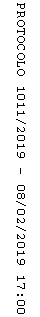 